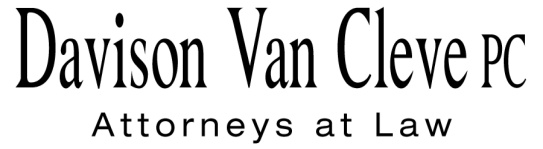 TEL (503) 241-7242     ●     FAX (503) 241-8160     ●     mail@dvclaw.comSuite 400333 SW TaylorPortland, OR 97204May 17, 2013Via Electronic and U.S. MailMr. Steven V. KingExecutive Director and Commission SecretaryWashington Utilities & Transportation Commission1300 S. Evergreen Pk. Dr. S.W.P. O. Box 47250Olympia, WA  98504-7250Re:	In the Matter of Rulemaking to Consider Possible Changes and Corrections to Rules in WAC 480-07, Relating to Procedural RulesDocket No. A-130355Dear Mr. King:		Enclosed for filing in the above-referenced docket, please find the original and twelve (12) copies of the Comments of the Industrial Customers of Northwest Utilities. 		Thank you for your assistance, and please do not hesitate to contact our office if you have any questions.Sincerely,UU/s/ Jesse GorsuchJesse GorsuchEnclosures